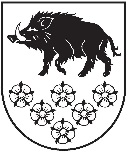 LATVIJAS REPUBLIKAKANDAVAS NOVADA DOMEDārza iela 6, Kandava, Kandavas novads, LV – 3120, Reģ. Nr.90000050886, Tālrunis 631 82028, fakss 631 82027, e-pasts: dome@kandava.lvKandavāAPSTIPRINĀTSKandavas novada domes sēdē2016.gada 29.septembrī(protokols Nr.13  3.§)Kandavas novada domes saistošie noteikumi Nr. 9“Grozījumi Kandavas novada domes 2016.gada 28.janvāra saistošajos noteikumos Nr.1  “2016.gada pamatbudžets un speciālais budžets”Kandavas novada domes priekšsēdētājs   (personiskais paraksts)    N.ŠtofertsKandavas novada domes priekšsēdētājs    (personiskais paraksts)    N.ŠtofertsPamatbudžeta kopsavilkums ar grozījumiem pa valdības funkcijām un ekonomiskās klasifikācijas kodiem  2016. gadamPamatbudžeta kopsavilkums ar grozījumiem pa valdības funkcijām un ekonomiskās klasifikācijas kodiem  2016. gadamPamatbudžeta kopsavilkums ar grozījumiem pa valdības funkcijām un ekonomiskās klasifikācijas kodiem  2016. gadamPamatbudžeta kopsavilkums ar grozījumiem pa valdības funkcijām un ekonomiskās klasifikācijas kodiem  2016. gadamPamatbudžeta kopsavilkums ar grozījumiem pa valdības funkcijām un ekonomiskās klasifikācijas kodiem  2016. gadamPamatbudžeta kopsavilkums ar grozījumiem pa valdības funkcijām un ekonomiskās klasifikācijas kodiem  2016. gadamPamatbudžeta kopsavilkums ar grozījumiem pa valdības funkcijām un ekonomiskās klasifikācijas kodiem  2016. gadamPamatbudžeta kopsavilkums ar grozījumiem pa valdības funkcijām un ekonomiskās klasifikācijas kodiem  2016. gadamPamatbudžeta kopsavilkums ar grozījumiem pa valdības funkcijām un ekonomiskās klasifikācijas kodiem  2016. gadamPamatbudžeta kopsavilkums ar grozījumiem pa valdības funkcijām un ekonomiskās klasifikācijas kodiem  2016. gadamKlasifikā-
cijas grupa, kods Rādītāju nosaukums2016. 
gada plānsGrozījumiPlāns ar grozījumiemKlasifikā-
cijas grupa, kods Rādītāju nosaukums2016. 
gada plānsGrozījumiPlāns ar grozījumiemKlasifikā-
cijas grupa, kods Rādītāju nosaukums2016. 
gada plānsGrozījumiPlāns ar grozījumiemAB123Kandavas novads konsolidētaisKandavas novads konsolidētaisKandavas novads konsolidētaisKandavas novads konsolidētaisKandavas novads konsolidētaisI.IEŅĒMUMI KOPĀ8 584 6051 126 9029 711 50701.01.00Nodokļu ieņēmumi3 933 49303 933 49301.01.16Ieņēmumi no iedzīvotāju ienākuma nodokļa3 382 07203 382 07201.04.16Īpašuma nodokļi551 4210551 42101.02.00Nenodokļu ieņēmumi97 671111 960209 63101.03.00Maksas pakalpojumi un citi pašu ieņēmumi277 16810 213287 38101.05.00Transferti4 276 2731 004 7295 281 002II. IZDEVUMI KOPĀ8 990 467800 9809 791 44701.000 Vispārējie valdības dienesti1.0.Uzturēšanas izdevumi610 9900610 9901.1.Kārtējie izdevumi549 7900549 7901000Atlīdzība395 3620395 3621100Atalgojums319 9060319 9061200Darba devēja valsts sociālās apdrošināšanas obligātās iemaksas, pabalsti un kompensācijas75 456075 4562000Preces un pakalpojumi154 4280154 4282100Mācību, darba un dienesta komandējumi, darba braucieni // Mācību, darba un dienesta komandējumi, dienesta, darba braucieni10 612010 6122200Pakalpojumi111 012-200110 8122300Krājumi, materiāli, energoresursi, preces, biroja preces un inventārs, kurus neuzskaita kodā 500022 804022 8042500Budžeta iestāžu nodokļu, nodevu un naudas sodu maksājumi10 00020010 2001.2.Procentu izdevumi52 000052 0004000Procentu izdevumi52 000052 0004300Pārējie procentu maksājumi52 000052 0001.3.Subsīdijas, dotācijas un sociālie pabalsti9 20009 2006000Sociālie pabalsti9 20009 2006400Pārējie klasifikācijā neminētie maksājumi iedzīvotājiem natūrā un kompensācijas9 20009 2002.0.Kapitālie izdevumi9 30009 3002.1.Pamatkapitāla veidošana9 30009 3005000Pamatkapitāla veidošana9 30009 3005200Pamatlīdzekļi9 30009 30003.000 Sabiedriskā kārtība un drošība1.0.Uzturēšanas izdevumi153 4530153 4531.1.Kārtējie izdevumi153 4530153 4531000Atlīdzība127 9650127 9651100Atalgojums103 2800103 2801200Darba devēja valsts sociālās apdrošināšanas obligātās iemaksas, pabalsti un kompensācijas24 685024 6852000Preces un pakalpojumi25 488025 4882200Pakalpojumi13 240013 2402300Krājumi, materiāli, energoresursi, preces, biroja preces un inventārs, kurus neuzskaita kodā 500012 248012 24804.000 Ekonomiskā darbība1.0.Uzturēšanas izdevumi172 8560172 8561.1.Kārtējie izdevumi172 8560172 8561000Atlīdzība68 875068 8751100Atalgojums55 728055 7281200Darba devēja valsts sociālās apdrošināšanas obligātās iemaksas, pabalsti un kompensācijas13 147013 1472000Preces un pakalpojumi103 9810103 9812200Pakalpojumi96 791096 7912300Krājumi, materiāli, energoresursi, preces, biroja preces un inventārs, kurus neuzskaita kodā 50007 19007 1902.0.Kapitālie izdevumi117 2505 475122 7252.1.Pamatkapitāla veidošana117 2505 475122 7255000Pamatkapitāla veidošana117 2505 475122 7255100Nemateriālie ieguldījumi1 90001 9005200Pamatlīdzekļi115 3505 475120 82505.000 Vides aizsardzība1.0.Uzturēšanas izdevumi286 0000286 0001.1.Kārtējie izdevumi286 0000286 0002000Preces un pakalpojumi286 0000286 0002200Pakalpojumi286 0000286 00006.000 Teritoriju un mājokļu apsaimniekošana1.0.Uzturēšanas izdevumi743 32830 911774 2391.1.Kārtējie izdevumi727 02825 295752 3231000Atlīdzība185 7540185 7541100Atalgojums150 2970150 2971200Darba devēja valsts sociālās apdrošināšanas obligātās iemaksas, pabalsti un kompensācijas35 457035 4572000Preces un pakalpojumi541 27425 295566 5692200Pakalpojumi520 81723 295544 1122300Krājumi, materiāli, energoresursi, preces, biroja preces un inventārs, kurus neuzskaita kodā 500020 207020 2072500Budžeta iestāžu nodokļu, nodevu un naudas sodu maksājumi2502 0002 2501.3.Subsīdijas, dotācijas un sociālie pabalsti16 3005 61621 9163000Subsīdijas un dotācijas16 3005 61621 9163200Subsīdijas un dotācijas komersantiem, biedrībām un nodibinājumiem // Subsīdijas un dotācijas komersantiem, biedrībām un nodibinājumiem, izņemot lauksaimniecības ražošanu16 3005 61621 9162.0.Kapitālie izdevumi528 69439 913568 6072.1.Pamatkapitāla veidošana528 69439 913568 6075000Pamatkapitāla veidošana528 69439 913568 6075100Nemateriālie ieguldījumi7 55007 5505200Pamatlīdzekļi521 14439 913561 05707.000 Veselība1.0.Uzturēšanas izdevumi05 2105 2101.1.Kārtējie izdevumi05 2105 2102000Preces un pakalpojumi05 2105 2102200Pakalpojumi05 2105 2102.0.Kapitālie izdevumi15 0009515 0952.1.Pamatkapitāla veidošana15 0009515 0955000Pamatkapitāla veidošana15 0009515 0955200Pamatlīdzekļi15 0009515 09508.000 Atpūta, kultūra un reliģija1.0.Uzturēšanas izdevumi756 63410 470767 1041.1.Kārtējie izdevumi665 42510 470675 8951000Atlīdzība389 1350389 1351100Atalgojums315 8600315 8601200Darba devēja valsts sociālās apdrošināšanas obligātās iemaksas, pabalsti un kompensācijas73 275073 2752000Preces un pakalpojumi276 29010 470286 7602100Mācību, darba un dienesta komandējumi, darba braucieni // Mācību, darba un dienesta komandējumi, dienesta, darba braucieni600602200Pakalpojumi205 7857 810213 5952300Krājumi, materiāli, energoresursi, preces, biroja preces un inventārs, kurus neuzskaita kodā 500063 8512 66066 5112400Izdevumi periodikas iegādei6 59406 5941.3.Subsīdijas, dotācijas un sociālie pabalsti83 546083 5463000Subsīdijas un dotācijas81 046081 0463200Subsīdijas un dotācijas komersantiem, biedrībām un nodibinājumiem // Subsīdijas un dotācijas komersantiem, biedrībām un nodibinājumiem, izņemot lauksaimniecības ražošanu81 046081 0466000Sociālie pabalsti2 50002 5006400Pārējie klasifikācijā neminētie maksājumi iedzīvotājiem natūrā un kompensācijas2 50002 5007000Uzturēšanas izdevumu transferti, pašu resursu maksājumi, starptautiskā sadarbība7 66307 6631.5.Uzturēšanas izdevumu transferti7 66307 6637200Pašvaldību uzturēšanas izdevumu transferti7 66307 6632.0.Kapitālie izdevumi411 395-8 257403 1382.1.Pamatkapitāla veidošana411 395-8 257403 1385000Pamatkapitāla veidošana411 395-8 257403 1385200Pamatlīdzekļi411 395-8 257403 13809.000 Izglītība1.0.Uzturēšanas izdevumi4 005 844727 9494 733 7931.1.Kārtējie izdevumi3 894 445733 9494 628 3941000Atlīdzība2 828 161672 8593 501 0201100Atalgojums2 290 202543 8632 834 0651200Darba devēja valsts sociālās apdrošināšanas obligātās iemaksas, pabalsti un kompensācijas537 959128 996666 9552000Preces un pakalpojumi1 066 28461 0901 127 3742100Mācību, darba un dienesta komandējumi, darba braucieni // Mācību, darba un dienesta komandējumi, dienesta, darba braucieni18 1446 12824 2722200Pakalpojumi553 21051 363604 5732300Krājumi, materiāli, energoresursi, preces, biroja preces un inventārs, kurus neuzskaita kodā 5000486 3053 599489 9042400Izdevumi periodikas iegādei99709972500Budžeta iestāžu nodokļu, nodevu un naudas sodu maksājumi7 62807 6281.3.Subsīdijas, dotācijas un sociālie pabalsti6 22006 2206000Sociālie pabalsti6 22006 2206400Pārējie klasifikācijā neminētie maksājumi iedzīvotājiem natūrā un kompensācijas6 22006 2207000Uzturēšanas izdevumu transferti, pašu resursu maksājumi, starptautiskā sadarbība105 179-6 00099 1791.5.Uzturēšanas izdevumu transferti105 179-6 00099 1797200Pašvaldību uzturēšanas izdevumu transferti105 179-6 00099 1792.0.Kapitālie izdevumi273 437-2 290271 1472.1.Pamatkapitāla veidošana273 437-2 290271 1475000Pamatkapitāla veidošana273 437-2 290271 1475200Pamatlīdzekļi273 437-2 290271 14710.000 Sociālā aizsardzība1.0.Uzturēšanas izdevumi904 286-11 696892 5901.1.Kārtējie izdevumi690 539-8 296682 2431000Atlīdzība485 9690485 9691100Atalgojums393 3170393 3171200Darba devēja valsts sociālās apdrošināšanas obligātās iemaksas, pabalsti un kompensācijas92 652092 6522000Preces un pakalpojumi204 570-8 296196 2742100Mācību, darba un dienesta komandējumi, darba braucieni // Mācību, darba un dienesta komandējumi, dienesta, darba braucieni2012004012200Pakalpojumi142 967-8 496134 4712300Krājumi, materiāli, energoresursi, preces, biroja preces un inventārs, kurus neuzskaita kodā 500061 402061 4021.3.Subsīdijas, dotācijas un sociālie pabalsti210 047-3 400206 6476000Sociālie pabalsti210 047-3 400206 6476200Pensijas un sociālie pabalsti naudā153 180-3 400149 7806300Sociālie pabalsti natūrā17 867-2 00015 8676400Pārējie klasifikācijā neminētie maksājumi iedzīvotājiem natūrā un kompensācijas39 0002 00041 0007000Uzturēšanas izdevumu transferti, pašu resursu maksājumi, starptautiskā sadarbība3 70003 7001.5.Uzturēšanas izdevumu transferti3 70003 7007200Pašvaldību uzturēšanas izdevumu transferti3 70003 7002.0.Kapitālie izdevumi2 0003 2005 2002.1.Pamatkapitāla veidošana2 0003 2005 2005000Pamatkapitāla veidošana2 0003 2005 2005100Nemateriālie ieguldījumi1 0002 2003 2005200Pamatlīdzekļi1 0001 0002 000III. IEŅĒMUMU PĀRSNIEGUMS (+), DEFICĪTS (–) (I – II)-405 862325 922-79 940IV. FINANSĒŠANA405 862-325 92279 940IV.FINANSĒŠANA405 862-325 92279 940F20010000Naudas līdzekļi un noguldījumi172 575-325 922-153 347NL SAKNL atlikums gada sākumā172 5750172 575NL BEINL atlikums gada beigās0325 922325 922F40020000Aizņēmumi269 3450269 345F4002 SANAizņēmumu saņemšana738 0950738 095F4002 ATMAizņēmumu atmaksa-468 7500-468 750F50010000Finanšu ieguldījumi-36 0580-36 058F50001 IEGIeguldīts-36 0580-36 058Kandavas novada PA Kandavas novada sociālās palīdzības dienests kopsavilkumsKandavas novada PA Kandavas novada sociālās palīdzības dienests kopsavilkumsKandavas novada PA Kandavas novada sociālās palīdzības dienests kopsavilkumsKandavas novada PA Kandavas novada sociālās palīdzības dienests kopsavilkumsKandavas novada PA Kandavas novada sociālās palīdzības dienests kopsavilkumsI.IEŅĒMUMI KOPĀ755 086-9 995745 09101.02.00Nenodokļu ieņēmumi6006001.03.00Maksas pakalpojumi un citi pašu ieņēmumi25 300025 30001.05.00Transferti729 726-9 995719 731II. IZDEVUMI KOPĀ759 719-9 995749 72410.000 Sociālā aizsardzība1.0.Uzturēšanas izdevumi757 719-13 195744 5241.1.Kārtējie izdevumi574 972-9 795565 1771000Atlīdzība423 7950423 7951100Atalgojums343 0100343 0101200Darba devēja valsts sociālās apdrošināšanas obligātās iemaksas, pabalsti un kompensācijas80 785080 7852000Preces un pakalpojumi151 177-9 795141 3822100Mācību, darba un dienesta komandējumi, darba braucieni // Mācību, darba un dienesta komandējumi, dienesta, darba braucieni2012004012200Pakalpojumi117 276-9 995107 2812300Krājumi, materiāli, energoresursi, preces, biroja preces un inventārs, kurus neuzskaita kodā 500033 700033 7001.3.Subsīdijas, dotācijas un sociālie pabalsti179 047-3 400175 6476000Sociālie pabalsti179 047-3 400175 6476200Pensijas un sociālie pabalsti naudā153 180-3 400149 7806300Sociālie pabalsti natūrā17 867-2 00015 8676400Pārējie klasifikācijā neminētie maksājumi iedzīvotājiem natūrā un kompensācijas8 0002 00010 0007000Uzturēšanas izdevumu transferti, pašu resursu maksājumi, starptautiskā sadarbība3 70003 7001.5.Uzturēšanas izdevumu transferti3 70003 7007200Pašvaldību uzturēšanas izdevumu transferti3 70003 7002.0.Kapitālie izdevumi2 0003 2005 2002.1.Pamatkapitāla veidošana2 0003 2005 2005000Pamatkapitāla veidošana2 0003 2005 2005100Nemateriālie ieguldījumi1 0002 2003 2005200Pamatlīdzekļi1 0001 0002 000III. IEŅĒMUMU PĀRSNIEGUMS (+), DEFICĪTS (–) (I – II)-4 6330-4 633IV. FINANSĒŠANA4 63304 633IV.FINANSĒŠANA4 63304 633F20010000Naudas līdzekļi un noguldījumi4 63304 633NL SAKNL atlikums gada sākumā4 63304 633Kandavas novada Sociālā aizsardz. invaliditātes gadījumāKandavas novada Sociālā aizsardz. invaliditātes gadījumāKandavas novada Sociālā aizsardz. invaliditātes gadījumāKandavas novada Sociālā aizsardz. invaliditātes gadījumāKandavas novada Sociālā aizsardz. invaliditātes gadījumāI.IEŅĒMUMI KOPĀ177 611200177 81101.05.00Transferti177 611200177 811II. IZDEVUMI KOPĀ177 611200177 81110.000 Sociālā aizsardzība1.0.Uzturēšanas izdevumi177 611200177 8111.1.Kārtējie izdevumi174 311200174 5111000Atlīdzība137 5940137 5941100Atalgojums111 3150111 3151200Darba devēja valsts sociālās apdrošināšanas obligātās iemaksas, pabalsti un kompensācijas26 279026 2792000Preces un pakalpojumi36 71720036 9172100Mācību, darba un dienesta komandējumi, darba braucieni // Mācību, darba un dienesta komandējumi, dienesta, darba braucieni2012004012200Pakalpojumi21 916021 9162300Krājumi, materiāli, energoresursi, preces, biroja preces un inventārs, kurus neuzskaita kodā 500014 600014 6001.3.Subsīdijas, dotācijas un sociālie pabalsti3 30003 3006000Sociālie pabalsti3 30003 3006200Pensijas un sociālie pabalsti naudā3 30003 300III. IEŅĒMUMU PĀRSNIEGUMS (+), DEFICĪTS (–) (I – II)000IV. FINANSĒŠANA000Kandavas novada Atbalsts veciem cilvēkiemKandavas novada Atbalsts veciem cilvēkiemKandavas novada Atbalsts veciem cilvēkiemKandavas novada Atbalsts veciem cilvēkiemKandavas novada Atbalsts veciem cilvēkiemI.IEŅĒMUMI KOPĀ266 209-9 995256 21401.03.00Maksas pakalpojumi un citi pašu ieņēmumi14 000014 00001.05.00Transferti252 209-9 995242 214II. IZDEVUMI KOPĀ270 842-9 995260 84710.000 Sociālā aizsardzība1.0.Uzturēšanas izdevumi269 342-9 995259 3471.1.Kārtējie izdevumi262 142-9 995252 1471000Atlīdzība169 8940169 8941100Atalgojums137 2250137 2251200Darba devēja valsts sociālās apdrošināšanas obligātās iemaksas, pabalsti un kompensācijas32 669032 6692000Preces un pakalpojumi92 248-9 99582 2532200Pakalpojumi77 448-9 99567 4532300Krājumi, materiāli, energoresursi, preces, biroja preces un inventārs, kurus neuzskaita kodā 500014 800014 8001.3.Subsīdijas, dotācijas un sociālie pabalsti7 20007 2006000Sociālie pabalsti7 20007 2006200Pensijas un sociālie pabalsti naudā4 20004 2006400Pārējie klasifikācijā neminētie maksājumi iedzīvotājiem natūrā un kompensācijas3 00003 0002.0.Kapitālie izdevumi1 50001 5002.1.Pamatkapitāla veidošana1 50001 5005000Pamatkapitāla veidošana1 50001 5005100Nemateriālie ieguldījumi50005005200Pamatlīdzekļi1 00001 000III. IEŅĒMUMU PĀRSNIEGUMS (+), DEFICĪTS (–) (I – II)-4 6330-4 633IV. FINANSĒŠANA4 63304 633IV.FINANSĒŠANA4 63304 633F20010000Naudas līdzekļi un noguldījumi4 63304 633NL SAKNL atlikums gada sākumā4 63304 633Kandavas novada Atbalsts ģimenēm ar bērniemKandavas novada Atbalsts ģimenēm ar bērniemKandavas novada Atbalsts ģimenēm ar bērniemKandavas novada Atbalsts ģimenēm ar bērniemKandavas novada Atbalsts ģimenēm ar bērniemI.IEŅĒMUMI KOPĀ195 970-3 400192 57001.03.00Maksas pakalpojumi un citi pašu ieņēmumi3 00003 00001.05.00Transferti192 970-3 400189 570II. IZDEVUMI KOPĀ195 970-3 400192 57010.000 Sociālā aizsardzība1.0.Uzturēšanas izdevumi195 970-3 400192 5701.1.Kārtējie izdevumi59 823059 8231000Atlīdzība51 458051 4581100Atalgojums42 000042 0001200Darba devēja valsts sociālās apdrošināšanas obligātās iemaksas, pabalsti un kompensācijas9 45809 4582000Preces un pakalpojumi8 36508 3652200Pakalpojumi5 36505 3652300Krājumi, materiāli, energoresursi, preces, biroja preces un inventārs, kurus neuzskaita kodā 50003 00003 0001.3.Subsīdijas, dotācijas un sociālie pabalsti136 147-3 400132 7476000Sociālie pabalsti136 147-3 400132 7476200Pensijas un sociālie pabalsti naudā114 480-3 400111 0806300Sociālie pabalsti natūrā17 667-2 00015 6676400Pārējie klasifikācijā neminētie maksājumi iedzīvotājiem natūrā un kompensācijas4 0002 0006 000III. IEŅĒMUMU PĀRSNIEGUMS (+), DEFICĪTS (–) (I – II)000IV. FINANSĒŠANA000Kandavas novada Sociālās palīdzības pārraudzībaKandavas novada Sociālās palīdzības pārraudzībaKandavas novada Sociālās palīdzības pārraudzībaKandavas novada Sociālās palīdzības pārraudzībaKandavas novada Sociālās palīdzības pārraudzībaI.IEŅĒMUMI KOPĀ64 9393 20068 13901.02.00Nenodokļu ieņēmumi6006001.03.00Maksas pakalpojumi un citi pašu ieņēmumi8 30008 30001.05.00Transferti56 5793 20059 779II. IZDEVUMI KOPĀ64 9393 20068 13910.000 Sociālā aizsardzība1.0.Uzturēšanas izdevumi64 439064 4391.1.Kārtējie izdevumi64 439064 4391000Atlīdzība50 592050 5921100Atalgojums40 935040 9351200Darba devēja valsts sociālās apdrošināšanas obligātās iemaksas, pabalsti un kompensācijas9 65709 6572000Preces un pakalpojumi13 847013 8472200Pakalpojumi12 547012 5472300Krājumi, materiāli, energoresursi, preces, biroja preces un inventārs, kurus neuzskaita kodā 50001 30001 3002.0.Kapitālie izdevumi5003 2003 7002.1.Pamatkapitāla veidošana5003 2003 7005000Pamatkapitāla veidošana5003 2003 7005100Nemateriālie ieguldījumi5002 2002 7005200Pamatlīdzekļi01 0001 000III. IEŅĒMUMU PĀRSNIEGUMS (+), DEFICĪTS (–) (I – II)000IV. FINANSĒŠANA000Kandavas novada pašvaldība kopsavilkumsKandavas novada pašvaldība kopsavilkumsKandavas novada pašvaldība kopsavilkumsKandavas novada pašvaldība kopsavilkumsKandavas novada pašvaldība kopsavilkumsI.IEŅĒMUMI KOPĀ6 079 855111 9606 191 81501.01.00Nodokļu ieņēmumi3 933 49303 933 49301.01.16Ieņēmumi no iedzīvotāju ienākuma nodokļa3 382 07203 382 07201.04.16Īpašuma nodokļi551 4210551 42101.02.00Nenodokļu ieņēmumi97 611111 960209 57101.03.00Maksas pakalpojumi un citi pašu ieņēmumi70 847070 84701.05.00Transferti1 977 90401 977 904II. IZDEVUMI KOPĀ6 416 445111 9606 528 40501.000 Vispārējie valdības dienesti1.0.Uzturēšanas izdevumi610 9900610 9901.1.Kārtējie izdevumi549 7900549 7901000Atlīdzība395 3620395 3621100Atalgojums319 9060319 9061200Darba devēja valsts sociālās apdrošināšanas obligātās iemaksas, pabalsti un kompensācijas75 456075 4562000Preces un pakalpojumi154 4280154 4282100Mācību, darba un dienesta komandējumi, darba braucieni // Mācību, darba un dienesta komandējumi, dienesta, darba braucieni10 612010 6122200Pakalpojumi111 012-200110 8122300Krājumi, materiāli, energoresursi, preces, biroja preces un inventārs, kurus neuzskaita kodā 500022 804022 8042500Budžeta iestāžu nodokļu, nodevu un naudas sodu maksājumi10 00020010 2001.2.Procentu izdevumi52 000052 0004000Procentu izdevumi52 000052 0004300Pārējie procentu maksājumi52 000052 0001.3.Subsīdijas, dotācijas un sociālie pabalsti9 20009 2006000Sociālie pabalsti9 20009 2006400Pārējie klasifikācijā neminētie maksājumi iedzīvotājiem natūrā un kompensācijas9 20009 2002.0.Kapitālie izdevumi9 30009 3002.1.Pamatkapitāla veidošana9 30009 3005000Pamatkapitāla veidošana9 30009 3005200Pamatlīdzekļi9 30009 30003.000 Sabiedriskā kārtība un drošība1.0.Uzturēšanas izdevumi153 4530153 4531.1.Kārtējie izdevumi153 4530153 4531000Atlīdzība127 9650127 9651100Atalgojums103 2800103 2801200Darba devēja valsts sociālās apdrošināšanas obligātās iemaksas, pabalsti un kompensācijas24 685024 6852000Preces un pakalpojumi25 488025 4882200Pakalpojumi13 240013 2402300Krājumi, materiāli, energoresursi, preces, biroja preces un inventārs, kurus neuzskaita kodā 500012 248012 24804.000 Ekonomiskā darbība1.0.Uzturēšanas izdevumi144 8560144 8561.1.Kārtējie izdevumi144 8560144 8561000Atlīdzība50 737050 7371100Atalgojums41 052041 0521200Darba devēja valsts sociālās apdrošināšanas obligātās iemaksas, pabalsti un kompensācijas9 68509 6852000Preces un pakalpojumi94 119094 1192200Pakalpojumi92 139092 1392300Krājumi, materiāli, energoresursi, preces, biroja preces un inventārs, kurus neuzskaita kodā 50001 98001 9802.0.Kapitālie izdevumi117 2505 475122 7252.1.Pamatkapitāla veidošana117 2505 475122 7255000Pamatkapitāla veidošana117 2505 475122 7255100Nemateriālie ieguldījumi1 90001 9005200Pamatlīdzekļi115 3505 475120 82505.000 Vides aizsardzība1.0.Uzturēšanas izdevumi286 0000286 0001.1.Kārtējie izdevumi286 0000286 0002000Preces un pakalpojumi286 0000286 0002200Pakalpojumi286 0000286 00006.000 Teritoriju un mājokļu apsaimniekošana1.0.Uzturēšanas izdevumi743 32830 911774 2391.1.Kārtējie izdevumi727 02825 295752 3231000Atlīdzība185 7540185 7541100Atalgojums150 2970150 2971200Darba devēja valsts sociālās apdrošināšanas obligātās iemaksas, pabalsti un kompensācijas35 457035 4572000Preces un pakalpojumi541 27425 295566 5692200Pakalpojumi520 81723 295544 1122300Krājumi, materiāli, energoresursi, preces, biroja preces un inventārs, kurus neuzskaita kodā 500020 207020 2072500Budžeta iestāžu nodokļu, nodevu un naudas sodu maksājumi2502 0002 2501.3.Subsīdijas, dotācijas un sociālie pabalsti16 3005 61621 9163000Subsīdijas un dotācijas16 3005 61621 9163200Subsīdijas un dotācijas komersantiem, biedrībām un nodibinājumiem // Subsīdijas un dotācijas komersantiem, biedrībām un nodibinājumiem, izņemot lauksaimniecības ražošanu16 3005 61621 9162.0.Kapitālie izdevumi528 69439 913568 6072.1.Pamatkapitāla veidošana528 69439 913568 6075000Pamatkapitāla veidošana528 69439 913568 6075100Nemateriālie ieguldījumi7 55007 5505200Pamatlīdzekļi521 14439 913561 05707.000 Veselība1.0.Uzturēšanas izdevumi05 2105 2101.1.Kārtējie izdevumi05 2105 2102000Preces un pakalpojumi05 2105 2102200Pakalpojumi05 2105 2102.0.Kapitālie izdevumi15 0009515 0952.1.Pamatkapitāla veidošana15 0009515 0955000Pamatkapitāla veidošana15 0009515 0955200Pamatlīdzekļi15 0009515 09508.000 Atpūta, kultūra un reliģija1.0.Uzturēšanas izdevumi778 26210 470788 7321.1.Kārtējie izdevumi63 37010 47073 8402000Preces un pakalpojumi63 37010 47073 8402200Pakalpojumi46 3707 81054 1802300Krājumi, materiāli, energoresursi, preces, biroja preces un inventārs, kurus neuzskaita kodā 500017 0002 66019 6601.3.Subsīdijas, dotācijas un sociālie pabalsti83 546083 5463000Subsīdijas un dotācijas81 046081 0463200Subsīdijas un dotācijas komersantiem, biedrībām un nodibinājumiem // Subsīdijas un dotācijas komersantiem, biedrībām un nodibinājumiem, izņemot lauksaimniecības ražošanu81 046081 0466000Sociālie pabalsti2 50002 5006400Pārējie klasifikācijā neminētie maksājumi iedzīvotājiem natūrā un kompensācijas2 50002 5007000Uzturēšanas izdevumu transferti, pašu resursu maksājumi, starptautiskā sadarbība631 3460631 3461.5.Uzturēšanas izdevumu transferti631 3460631 3467200Pašvaldību uzturēšanas izdevumu transferti631 3460631 3462.0.Kapitālie izdevumi388 445-8 257380 1882.1.Pamatkapitāla veidošana388 445-8 257380 1885000Pamatkapitāla veidošana388 445-8 257380 1885200Pamatlīdzekļi388 445-8 257380 18809.000 Izglītība1.0.Uzturēšanas izdevumi1 701 70036 6391 738 3391.1.Kārtējie izdevumi27 9502 42930 3792000Preces un pakalpojumi27 9502 42930 3792200Pakalpojumi25 0002 42927 4292300Krājumi, materiāli, energoresursi, preces, biroja preces un inventārs, kurus neuzskaita kodā 50002 95002 9507000Uzturēšanas izdevumu transferti, pašu resursu maksājumi, starptautiskā sadarbība1 673 75034 2101 707 9601.5.Uzturēšanas izdevumu transferti1 673 75034 2101 707 9607200Pašvaldību uzturēšanas izdevumu transferti1 673 75034 2101 707 9602.0.Kapitālie izdevumi216 1190216 1192.1.Pamatkapitāla veidošana216 1190216 1195000Pamatkapitāla veidošana216 1190216 1195200Pamatlīdzekļi216 1190216 11910.000 Sociālā aizsardzība1.0.Uzturēšanas izdevumi723 048-8 496714 5521.1.Kārtējie izdevumi01 4991 4992000Preces un pakalpojumi01 4991 4992200Pakalpojumi01 4991 4991.3.Subsīdijas, dotācijas un sociālie pabalsti31 000031 0006000Sociālie pabalsti31 000031 0006400Pārējie klasifikācijā neminētie maksājumi iedzīvotājiem natūrā un kompensācijas31 000031 0007000Uzturēšanas izdevumu transferti, pašu resursu maksājumi, starptautiskā sadarbība692 048-9 995682 0531.5.Uzturēšanas izdevumu transferti692 048-9 995682 0537200Pašvaldību uzturēšanas izdevumu transferti692 048-9 995682 053III. IEŅĒMUMU PĀRSNIEGUMS (+), DEFICĪTS (–) (I – II)-336 5900-336 590IV. FINANSĒŠANA336 5900336 590IV.FINANSĒŠANA336 5900336 590F20010000Naudas līdzekļi un noguldījumi103 3030103 303NL SAKNL atlikums gada sākumā103 3030103 303F40020000Aizņēmumi269 3450269 345F4002 SANAizņēmumu saņemšana738 0950738 095F4002 ATMAizņēmumu atmaksa-468 7500-468 750F50010000Finanšu ieguldījumi-36 0580-36 058F50001 IEGIeguldīts-36 0580-36 058Kandavas novada domeKandavas novada domeKandavas novada domeKandavas novada domeKandavas novada domeI.IEŅĒMUMI KOPĀ6 079 855111 9606 191 81501.01.00Nodokļu ieņēmumi3 933 49303 933 49301.01.16Ieņēmumi no iedzīvotāju ienākuma nodokļa3 382 07203 382 07201.04.16Īpašuma nodokļi551 4210551 42101.02.00Nenodokļu ieņēmumi97 611111 960209 57101.03.00Maksas pakalpojumi un citi pašu ieņēmumi70 847070 84701.05.00Transferti1 977 90401 977 904II. IZDEVUMI KOPĀ5 891 72650 2815 942 00701.000 Vispārējie valdības dienesti1.0.Uzturēšanas izdevumi610 9900610 9901.1.Kārtējie izdevumi549 7900549 7901000Atlīdzība395 3620395 3621100Atalgojums319 9060319 9061200Darba devēja valsts sociālās apdrošināšanas obligātās iemaksas, pabalsti un kompensācijas75 456075 4562000Preces un pakalpojumi154 4280154 4282100Mācību, darba un dienesta komandējumi, darba braucieni // Mācību, darba un dienesta komandējumi, dienesta, darba braucieni10 612010 6122200Pakalpojumi111 012-200110 8122300Krājumi, materiāli, energoresursi, preces, biroja preces un inventārs, kurus neuzskaita kodā 500022 804022 8042500Budžeta iestāžu nodokļu, nodevu un naudas sodu maksājumi10 00020010 2001.2.Procentu izdevumi52 000052 0004000Procentu izdevumi52 000052 0004300Pārējie procentu maksājumi52 000052 0001.3.Subsīdijas, dotācijas un sociālie pabalsti9 20009 2006000Sociālie pabalsti9 20009 2006400Pārējie klasifikācijā neminētie maksājumi iedzīvotājiem natūrā un kompensācijas9 20009 2002.0.Kapitālie izdevumi9 30009 3002.1.Pamatkapitāla veidošana9 30009 3005000Pamatkapitāla veidošana9 30009 3005200Pamatlīdzekļi9 30009 30003.000 Sabiedriskā kārtība un drošība1.0.Uzturēšanas izdevumi153 4530153 4531.1.Kārtējie izdevumi153 4530153 4531000Atlīdzība127 9650127 9651100Atalgojums103 2800103 2801200Darba devēja valsts sociālās apdrošināšanas obligātās iemaksas, pabalsti un kompensācijas24 685024 6852000Preces un pakalpojumi25 488025 4882200Pakalpojumi13 240013 2402300Krājumi, materiāli, energoresursi, preces, biroja preces un inventārs, kurus neuzskaita kodā 500012 248012 24804.000 Ekonomiskā darbība1.0.Uzturēšanas izdevumi144 8560144 8561.1.Kārtējie izdevumi144 8560144 8561000Atlīdzība50 737050 7371100Atalgojums41 052041 0521200Darba devēja valsts sociālās apdrošināšanas obligātās iemaksas, pabalsti un kompensācijas9 68509 6852000Preces un pakalpojumi94 119094 1192200Pakalpojumi92 139092 1392300Krājumi, materiāli, energoresursi, preces, biroja preces un inventārs, kurus neuzskaita kodā 50001 98001 9802.0.Kapitālie izdevumi117 2505 475122 7252.1.Pamatkapitāla veidošana117 2505 475122 7255000Pamatkapitāla veidošana117 2505 475122 7255100Nemateriālie ieguldījumi1 90001 9005200Pamatlīdzekļi115 3505 475120 82505.000 Vides aizsardzība1.0.Uzturēšanas izdevumi286 0000286 0001.1.Kārtējie izdevumi286 0000286 0002000Preces un pakalpojumi286 0000286 0002200Pakalpojumi286 0000286 00006.000 Teritoriju un mājokļu apsaimniekošana1.0.Uzturēšanas izdevumi376 0535 616381 6691.1.Kārtējie izdevumi359 7530359 7531000Atlīdzība108 8430108 8431100Atalgojums88 068088 0681200Darba devēja valsts sociālās apdrošināšanas obligātās iemaksas, pabalsti un kompensācijas20 775020 7752000Preces un pakalpojumi250 9100250 9102200Pakalpojumi247 680-2 000245 6802300Krājumi, materiāli, energoresursi, preces, biroja preces un inventārs, kurus neuzskaita kodā 50002 98002 9802500Budžeta iestāžu nodokļu, nodevu un naudas sodu maksājumi2502 0002 2501.3.Subsīdijas, dotācijas un sociālie pabalsti16 3005 61621 9163000Subsīdijas un dotācijas16 3005 61621 9163200Subsīdijas un dotācijas komersantiem, biedrībām un nodibinājumiem // Subsīdijas un dotācijas komersantiem, biedrībām un nodibinājumiem, izņemot lauksaimniecības ražošanu16 3005 61621 9162.0.Kapitālie izdevumi371 2503 529374 7792.1.Pamatkapitāla veidošana371 2503 529374 7795000Pamatkapitāla veidošana371 2503 529374 7795100Nemateriālie ieguldījumi7 55007 5505200Pamatlīdzekļi363 7003 529367 22907.000 Veselība1.0.Uzturēšanas izdevumi05 2105 2101.1.Kārtējie izdevumi05 2105 2102000Preces un pakalpojumi05 2105 2102200Pakalpojumi05 2105 2102.0.Kapitālie izdevumi15 0009515 0952.1.Pamatkapitāla veidošana15 0009515 0955000Pamatkapitāla veidošana15 0009515 0955200Pamatlīdzekļi15 0009515 09508.000 Atpūta, kultūra un reliģija1.0.Uzturēšanas izdevumi778 26210 470788 7321.1.Kārtējie izdevumi63 37010 47073 8402000Preces un pakalpojumi63 37010 47073 8402200Pakalpojumi46 3707 81054 1802300Krājumi, materiāli, energoresursi, preces, biroja preces un inventārs, kurus neuzskaita kodā 500017 0002 66019 6601.3.Subsīdijas, dotācijas un sociālie pabalsti83 546083 5463000Subsīdijas un dotācijas81 046081 0463200Subsīdijas un dotācijas komersantiem, biedrībām un nodibinājumiem // Subsīdijas un dotācijas komersantiem, biedrībām un nodibinājumiem, izņemot lauksaimniecības ražošanu81 046081 0466000Sociālie pabalsti2 50002 5006400Pārējie klasifikācijā neminētie maksājumi iedzīvotājiem natūrā un kompensācijas2 50002 5007000Uzturēšanas izdevumu transferti, pašu resursu maksājumi, starptautiskā sadarbība631 3460631 3461.5.Uzturēšanas izdevumu transferti631 3460631 3467200Pašvaldību uzturēšanas izdevumu transferti631 3460631 3462.0.Kapitālie izdevumi388 445-8 257380 1882.1.Pamatkapitāla veidošana388 445-8 257380 1885000Pamatkapitāla veidošana388 445-8 257380 1885200Pamatlīdzekļi388 445-8 257380 18809.000 Izglītība1.0.Uzturēšanas izdevumi1 701 70036 6391 738 3391.1.Kārtējie izdevumi27 9502 42930 3792000Preces un pakalpojumi27 9502 42930 3792200Pakalpojumi25 0002 42927 4292300Krājumi, materiāli, energoresursi, preces, biroja preces un inventārs, kurus neuzskaita kodā 50002 95002 9507000Uzturēšanas izdevumu transferti, pašu resursu maksājumi, starptautiskā sadarbība1 673 75034 2101 707 9601.5.Uzturēšanas izdevumu transferti1 673 75034 2101 707 9607200Pašvaldību uzturēšanas izdevumu transferti1 673 75034 2101 707 9602.0.Kapitālie izdevumi216 1190216 1192.1.Pamatkapitāla veidošana216 1190216 1195000Pamatkapitāla veidošana216 1190216 1195200Pamatlīdzekļi216 1190216 11910.000 Sociālā aizsardzība1.0.Uzturēšanas izdevumi723 048-8 496714 5521.1.Kārtējie izdevumi01 4991 4992000Preces un pakalpojumi01 4991 4992200Pakalpojumi01 4991 4991.3.Subsīdijas, dotācijas un sociālie pabalsti31 000031 0006000Sociālie pabalsti31 000031 0006400Pārējie klasifikācijā neminētie maksājumi iedzīvotājiem natūrā un kompensācijas31 000031 0007000Uzturēšanas izdevumu transferti, pašu resursu maksājumi, starptautiskā sadarbība692 048-9 995682 0531.5.Uzturēšanas izdevumu transferti692 048-9 995682 0537200Pašvaldību uzturēšanas izdevumu transferti692 048-9 995682 053III. IEŅĒMUMU PĀRSNIEGUMS (+), DEFICĪTS (–) (I – II)188 12961 679249 808IV. FINANSĒŠANA336 5900336 590IV.FINANSĒŠANA336 5900336 590F20010000Naudas līdzekļi un noguldījumi103 3030103 303NL SAKNL atlikums gada sākumā103 3030103 303F40020000Aizņēmumi269 3450269 345F4002 SANAizņēmumu saņemšana738 0950738 095F4002 ATMAizņēmumu atmaksa-468 7500-468 750F50010000Finanšu ieguldījumi-36 0580-36 058F50001 IEGIeguldīts-36 0580-36 058Kandava un Kandavas pagastsKandava un Kandavas pagastsKandava un Kandavas pagastsKandava un Kandavas pagastsKandava un Kandavas pagastsI.IEŅĒMUMI KOPĀ000II. IZDEVUMI KOPĀ200 8979 736210 63306.000 Teritoriju un mājokļu apsaimniekošana1.0.Uzturēšanas izdevumi176 8979 736186 6331.1.Kārtējie izdevumi176 8979 736186 6332000Preces un pakalpojumi176 8979 736186 6332200Pakalpojumi170 7379 736180 4732300Krājumi, materiāli, energoresursi, preces, biroja preces un inventārs, kurus neuzskaita kodā 50006 16006 1602.0.Kapitālie izdevumi24 000024 0002.1.Pamatkapitāla veidošana24 000024 0005000Pamatkapitāla veidošana24 000024 0005200Pamatlīdzekļi24 000024 000III. IEŅĒMUMU PĀRSNIEGUMS (+), DEFICĪTS (–) (I – II)-200 897-9 736-210 633IV. FINANSĒŠANA000Zemītes pagasta pārvaldeZemītes pagasta pārvaldeZemītes pagasta pārvaldeZemītes pagasta pārvaldeZemītes pagasta pārvaldeI.IEŅĒMUMI KOPĀ000II. IZDEVUMI KOPĀ44 94529 41574 36006.000 Teritoriju un mājokļu apsaimniekošana1.0.Uzturēšanas izdevumi44 345-12 00032 3451.1.Kārtējie izdevumi44 345-12 00032 3451000Atlīdzība15 412015 4121100Atalgojums12 470012 4701200Darba devēja valsts sociālās apdrošināšanas obligātās iemaksas, pabalsti un kompensācijas2 94202 9422000Preces un pakalpojumi28 933-12 00016 9332200Pakalpojumi25 570-12 00013 5702300Krājumi, materiāli, energoresursi, preces, biroja preces un inventārs, kurus neuzskaita kodā 50003 36303 3632.0.Kapitālie izdevumi60041 41542 0152.1.Pamatkapitāla veidošana60041 41542 0155000Pamatkapitāla veidošana60041 41542 0155200Pamatlīdzekļi60041 41542 015III. IEŅĒMUMU PĀRSNIEGUMS (+), DEFICĪTS (–) (I – II)-44 945-29 415-74 360IV. FINANSĒŠANA000Zantes  pagasta pārvaldeZantes  pagasta pārvaldeZantes  pagasta pārvaldeZantes  pagasta pārvaldeZantes  pagasta pārvaldeI.IEŅĒMUMI KOPĀ000II. IZDEVUMI KOPĀ43 07122 52865 59906.000 Teritoriju un mājokļu apsaimniekošana1.0.Uzturēšanas izdevumi38 04027 55965 5991.1.Kārtējie izdevumi38 04027 55965 5991000Atlīdzība15 412015 4121100Atalgojums12 470012 4701200Darba devēja valsts sociālās apdrošināšanas obligātās iemaksas, pabalsti un kompensācijas2 94202 9422000Preces un pakalpojumi22 62827 55950 1872200Pakalpojumi20 79027 55948 3492300Krājumi, materiāli, energoresursi, preces, biroja preces un inventārs, kurus neuzskaita kodā 50001 83801 8382.0.Kapitālie izdevumi5 031-5 03102.1.Pamatkapitāla veidošana5 031-5 03105000Pamatkapitāla veidošana5 031-5 03105200Pamatlīdzekļi5 031-5 0310III. IEŅĒMUMU PĀRSNIEGUMS (+), DEFICĪTS (–) (I – II)-43 071-22 528-65 599IV. FINANSĒŠANA000Kandavas novada Izglītība konsolidētaisKandavas novada Izglītība konsolidētaisKandavas novada Izglītība konsolidētaisKandavas novada Izglītība konsolidētaisKandavas novada Izglītība konsolidētaisI.IEŅĒMUMI KOPĀ3 970 6401 049 1525 019 79201.03.00Maksas pakalpojumi un citi pašu ieņēmumi87 69910 21397 91201.05.00Transferti3 882 9411 038 9394 921 880II. IZDEVUMI KOPĀ4 035 212723 2304 758 44209.000 Izglītība1.0.Uzturēšanas izdevumi3 977 894725 5204 703 4141.1.Kārtējie izdevumi3 866 495731 5204 598 0151000Atlīdzība2 828 161672 8593 501 0201100Atalgojums2 290 202543 8632 834 0651200Darba devēja valsts sociālās apdrošināšanas obligātās iemaksas, pabalsti un kompensācijas537 959128 996666 9552000Preces un pakalpojumi1 038 33458 6611 096 9952100Mācību, darba un dienesta komandējumi, darba braucieni // Mācību, darba un dienesta komandējumi, dienesta, darba braucieni18 1446 12824 2722200Pakalpojumi528 21048 934577 1442300Krājumi, materiāli, energoresursi, preces, biroja preces un inventārs, kurus neuzskaita kodā 5000483 3553 599486 9542400Izdevumi periodikas iegādei99709972500Budžeta iestāžu nodokļu, nodevu un naudas sodu maksājumi7 62807 6281.3.Subsīdijas, dotācijas un sociālie pabalsti6 22006 2206000Sociālie pabalsti6 22006 2206400Pārējie klasifikācijā neminētie maksājumi iedzīvotājiem natūrā un kompensācijas6 22006 2207000Uzturēšanas izdevumu transferti, pašu resursu maksājumi, starptautiskā sadarbība105 179-6 00099 1791.5.Uzturēšanas izdevumu transferti105 179-6 00099 1797200Pašvaldību uzturēšanas izdevumu transferti105 179-6 00099 1792.0.Kapitālie izdevumi57 318-2 29055 0282.1.Pamatkapitāla veidošana57 318-2 29055 0285000Pamatkapitāla veidošana57 318-2 29055 0285200Pamatlīdzekļi57 318-2 29055 028III. IEŅĒMUMU PĀRSNIEGUMS (+), DEFICĪTS (–) (I – II)-64 572325 922261 350IV. FINANSĒŠANA64 572-325 922-261 350IV.FINANSĒŠANA64 572-325 922-261 350F20010000Naudas līdzekļi un noguldījumi64 572-325 922-261 350NL SAKNL atlikums gada sākumā64 572064 572NL BEINL atlikums gada beigās0325 922325 922Kandavas novada  bērnu un jaunatnes sporta skolaKandavas novada  bērnu un jaunatnes sporta skolaKandavas novada  bērnu un jaunatnes sporta skolaKandavas novada  bērnu un jaunatnes sporta skolaKandavas novada  bērnu un jaunatnes sporta skolaI.IEŅĒMUMI KOPĀ238 3037 093245 39601.03.00Maksas pakalpojumi un citi pašu ieņēmumi22 7137 09329 80601.05.00Transferti215 5900215 590II. IZDEVUMI KOPĀ238 3946 913245 30709.000 Izglītība1.0.Uzturēšanas izdevumi236 6016 913243 5141.1.Kārtējie izdevumi236 6016 913243 5141000Atlīdzība179 3890179 3891100Atalgojums145 1650145 1651200Darba devēja valsts sociālās apdrošināšanas obligātās iemaksas, pabalsti un kompensācijas34 224034 2242000Preces un pakalpojumi57 2126 91364 1252100Mācību, darba un dienesta komandējumi, darba braucieni // Mācību, darba un dienesta komandējumi, dienesta, darba braucieni26202622200Pakalpojumi42 6411 78744 4282300Krājumi, materiāli, energoresursi, preces, biroja preces un inventārs, kurus neuzskaita kodā 500011 8985 12617 0242400Izdevumi periodikas iegādei960962500Budžeta iestāžu nodokļu, nodevu un naudas sodu maksājumi2 31502 3152.0.Kapitālie izdevumi1 79301 7932.1.Pamatkapitāla veidošana1 79301 7935000Pamatkapitāla veidošana1 79301 7935200Pamatlīdzekļi1 79301 793III. IEŅĒMUMU PĀRSNIEGUMS (+), DEFICĪTS (–) (I – II)-9118089IV. FINANSĒŠANA91-180-89IV.FINANSĒŠANA91-180-89F20010000Naudas līdzekļi un noguldījumi91-180-89NL SAKNL atlikums gada sākumā91091NL BEINL atlikums gada beigās0180180Kandavas novada Cēres pamatskolaKandavas novada Cēres pamatskolaKandavas novada Cēres pamatskolaKandavas novada Cēres pamatskolaKandavas novada Cēres pamatskolaI.IEŅĒMUMI KOPĀ217 55141 258258 80901.03.00Maksas pakalpojumi un citi pašu ieņēmumi9492 1233 07201.05.00Transferti216 60239 135255 737II. IZDEVUMI KOPĀ231 34041 258272 59809.000 Izglītība1.0.Uzturēšanas izdevumi228 92541 258270 1831.1.Kārtējie izdevumi228 92541 258270 1831000Atlīdzība161 46339 135200 5981100Atalgojums130 64631 665162 3111200Darba devēja valsts sociālās apdrošināšanas obligātās iemaksas, pabalsti un kompensācijas30 8177 47038 2872000Preces un pakalpojumi67 4622 12369 5852100Mācību, darba un dienesta komandējumi, darba braucieni // Mācību, darba un dienesta komandējumi, dienesta, darba braucieni10 061010 0612200Pakalpojumi26 13544326 5782300Krājumi, materiāli, energoresursi, preces, biroja preces un inventārs, kurus neuzskaita kodā 500031 0511 68032 7312500Budžeta iestāžu nodokļu, nodevu un naudas sodu maksājumi21502152.0.Kapitālie izdevumi2 41502 4152.1.Pamatkapitāla veidošana2 41502 4155000Pamatkapitāla veidošana2 41502 4155200Pamatlīdzekļi2 41502 415III. IEŅĒMUMU PĀRSNIEGUMS (+), DEFICĪTS (–) (I – II)-13 7890-13 789IV. FINANSĒŠANA13 789013 789IV.FINANSĒŠANA13 789013 789F20010000Naudas līdzekļi un noguldījumi13 789013 789NL SAKNL atlikums gada sākumā13 789013 789Kandavas novada Izglītības pārvaldeKandavas novada Izglītības pārvaldeKandavas novada Izglītības pārvaldeKandavas novada Izglītības pārvaldeKandavas novada Izglītības pārvaldeI.IEŅĒMUMI KOPĀ225 1332 334227 46701.03.00Maksas pakalpojumi un citi pašu ieņēmumi3 28503 28501.05.00Transferti221 8482 334224 182II. IZDEVUMI KOPĀ228 811-4 372224 43909.000 Izglītība1.0.Uzturēšanas izdevumi228 175-4 372223 8031.1.Kārtējie izdevumi116 7761 628118 4041000Atlīdzība86 2891 62887 9171100Atalgojums70 5201 25771 7771200Darba devēja valsts sociālās apdrošināšanas obligātās iemaksas, pabalsti un kompensācijas15 76937116 1402000Preces un pakalpojumi30 487030 4872100Mācību, darba un dienesta komandējumi, darba braucieni // Mācību, darba un dienesta komandējumi, dienesta, darba braucieni44804482200Pakalpojumi21 289021 2892300Krājumi, materiāli, energoresursi, preces, biroja preces un inventārs, kurus neuzskaita kodā 50008 53008 5302500Budžeta iestāžu nodokļu, nodevu un naudas sodu maksājumi22002201.3.Subsīdijas, dotācijas un sociālie pabalsti6 22006 2206000Sociālie pabalsti6 22006 2206400Pārējie klasifikācijā neminētie maksājumi iedzīvotājiem natūrā un kompensācijas6 22006 2207000Uzturēšanas izdevumu transferti, pašu resursu maksājumi, starptautiskā sadarbība105 179-6 00099 1791.5.Uzturēšanas izdevumu transferti105 179-6 00099 1797200Pašvaldību uzturēšanas izdevumu transferti105 179-6 00099 1792.0.Kapitālie izdevumi63606362.1.Pamatkapitāla veidošana63606365000Pamatkapitāla veidošana63606365200Pamatlīdzekļi6360636III. IEŅĒMUMU PĀRSNIEGUMS (+), DEFICĪTS (–) (I – II)-3 6786 7063 028IV. FINANSĒŠANA3 678-6 706-3 028IV.FINANSĒŠANA3 678-6 706-3 028F20010000Naudas līdzekļi un noguldījumi3 678-6 706-3 028NL SAKNL atlikums gada sākumā3 67803 678NL BEINL atlikums gada beigās06 7066 706Kandavas novada Jauniešu centrs NaglaKandavas novada Jauniešu centrs NaglaKandavas novada Jauniešu centrs NaglaKandavas novada Jauniešu centrs NaglaKandavas novada Jauniešu centrs NaglaI.IEŅĒMUMI KOPĀ30 00544330 44801.03.00Maksas pakalpojumi un citi pašu ieņēmumi643064301.05.00Transferti29 36244329 805II. IZDEVUMI KOPĀ35 39544335 83809.000 Izglītība1.0.Uzturēšanas izdevumi35 39544335 8381.1.Kārtējie izdevumi35 39544335 8381000Atlīdzība24 97644325 4191100Atalgojums20 20935820 5671200Darba devēja valsts sociālās apdrošināšanas obligātās iemaksas, pabalsti un kompensācijas4 767854 8522000Preces un pakalpojumi10 419010 4192100Mācību, darba un dienesta komandējumi, darba braucieni // Mācību, darba un dienesta komandējumi, dienesta, darba braucieni720722200Pakalpojumi6 79906 7992300Krājumi, materiāli, energoresursi, preces, biroja preces un inventārs, kurus neuzskaita kodā 50003 43603 4362500Budžeta iestāžu nodokļu, nodevu un naudas sodu maksājumi1120112III. IEŅĒMUMU PĀRSNIEGUMS (+), DEFICĪTS (–) (I – II)-5 3900-5 390IV. FINANSĒŠANA5 39005 390IV.FINANSĒŠANA5 39005 390F20010000Naudas līdzekļi un noguldījumi5 39005 390NL SAKNL atlikums gada sākumā5 39005 390Kandavas novada Kandavas internātvidusskolaKandavas novada Kandavas internātvidusskolaKandavas novada Kandavas internātvidusskolaKandavas novada Kandavas internātvidusskolaKandavas novada Kandavas internātvidusskolaI.IEŅĒMUMI KOPĀ1 062 893573 6981 636 59101.03.00Maksas pakalpojumi un citi pašu ieņēmumi11 602011 60201.05.00Transferti1 051 291573 6981 624 989II. IZDEVUMI KOPĀ1 069 069254 6621 323 73109.000 Izglītība1.0.Uzturēšanas izdevumi1 045 937254 6621 300 5991.1.Kārtējie izdevumi1 045 937254 6621 300 5991000Atlīdzība704 464254 662959 1261100Atalgojums570 195206 054776 2491200Darba devēja valsts sociālās apdrošināšanas obligātās iemaksas, pabalsti un kompensācijas134 26948 608182 8772000Preces un pakalpojumi341 4730341 4732100Mācību, darba un dienesta komandējumi, darba braucieni // Mācību, darba un dienesta komandējumi, dienesta, darba braucieni4 64804 6482200Pakalpojumi158 3920158 3922300Krājumi, materiāli, energoresursi, preces, biroja preces un inventārs, kurus neuzskaita kodā 5000176 5130176 5132500Budžeta iestāžu nodokļu, nodevu un naudas sodu maksājumi1 92001 9202.0.Kapitālie izdevumi23 132023 1322.1.Pamatkapitāla veidošana23 132023 1325000Pamatkapitāla veidošana23 132023 1325200Pamatlīdzekļi23 132023 132III. IEŅĒMUMU PĀRSNIEGUMS (+), DEFICĪTS (–) (I – II)-6 176319 036312 860IV. FINANSĒŠANA6 176-319 036-312 860IV.FINANSĒŠANA6 176-319 036-312 860F20010000Naudas līdzekļi un noguldījumi6 176-319 036-312 860NL SAKNL atlikums gada sākumā6 17606 176NL BEINL atlikums gada beigās0319 036319 036Kandavas novada K.Mīlenbaha vidusskolaKandavas novada K.Mīlenbaha vidusskolaKandavas novada K.Mīlenbaha vidusskolaKandavas novada K.Mīlenbaha vidusskolaKandavas novada K.Mīlenbaha vidusskolaI.IEŅĒMUMI KOPĀ831 931254 8671 086 79801.03.00Maksas pakalpojumi un citi pašu ieņēmumi12 26062012 88001.05.00Transferti819 671254 2471 073 918II. IZDEVUMI KOPĀ853 021254 8671 107 88809.000 Izglītība1.0.Uzturēšanas izdevumi836 373254 8671 091 2401.1.Kārtējie izdevumi836 373254 8671 091 2401000Atlīdzība578 548207 909786 4571100Atalgojums468 131168 225636 3561200Darba devēja valsts sociālās apdrošināšanas obligātās iemaksas, pabalsti un kompensācijas110 41739 684150 1012000Preces un pakalpojumi257 82546 958304 7832100Mācību, darba un dienesta komandējumi, darba braucieni // Mācību, darba un dienesta komandējumi, dienesta, darba braucieni1 1006 1287 2282200Pakalpojumi128 07239 584167 6562300Krājumi, materiāli, energoresursi, preces, biroja preces un inventārs, kurus neuzskaita kodā 5000127 1331 246128 3792400Izdevumi periodikas iegādei43004302500Budžeta iestāžu nodokļu, nodevu un naudas sodu maksājumi1 09001 0902.0.Kapitālie izdevumi16 648016 6482.1.Pamatkapitāla veidošana16 648016 6485000Pamatkapitāla veidošana16 648016 6485200Pamatlīdzekļi16 648016 648III. IEŅĒMUMU PĀRSNIEGUMS (+), DEFICĪTS (–) (I – II)-21 0900-21 090IV. FINANSĒŠANA21 090021 090IV.FINANSĒŠANA21 090021 090F20010000Naudas līdzekļi un noguldījumi21 090021 090NL SAKNL atlikums gada sākumā21 090021 090Kandavas novada Vānes pamatskolaKandavas novada Vānes pamatskolaKandavas novada Vānes pamatskolaKandavas novada Vānes pamatskolaKandavas novada Vānes pamatskolaI.IEŅĒMUMI KOPĀ243 47041 727285 19701.03.00Maksas pakalpojumi un citi pašu ieņēmumi2 75002 75001.05.00Transferti240 72041 727282 447II. IZDEVUMI KOPĀ249 03941 727290 76609.000 Izglītība1.0.Uzturēšanas izdevumi246 93542 035288 9701.1.Kārtējie izdevumi246 93542 035288 9701000Atlīdzība169 84041 727211 5671100Atalgojums138 11533 197171 3121200Darba devēja valsts sociālās apdrošināšanas obligātās iemaksas, pabalsti un kompensācijas31 7258 53040 2552000Preces un pakalpojumi77 09530877 4032100Mācību, darba un dienesta komandējumi, darba braucieni // Mācību, darba un dienesta komandējumi, dienesta, darba braucieni28002802200Pakalpojumi52 646052 6462300Krājumi, materiāli, energoresursi, preces, biroja preces un inventārs, kurus neuzskaita kodā 500023 56730823 8752400Izdevumi periodikas iegādei12401242500Budžeta iestāžu nodokļu, nodevu un naudas sodu maksājumi47804782.0.Kapitālie izdevumi2 104-3081 7962.1.Pamatkapitāla veidošana2 104-3081 7965000Pamatkapitāla veidošana2 104-3081 7965200Pamatlīdzekļi2 104-3081 796III. IEŅĒMUMU PĀRSNIEGUMS (+), DEFICĪTS (–) (I – II)-5 5690-5 569IV. FINANSĒŠANA5 56905 569IV.FINANSĒŠANA5 56905 569F20010000Naudas līdzekļi un noguldījumi5 56905 569NL SAKNL atlikums gada sākumā5 56905 569Kandavas novada Zantes pamatskolaKandavas novada Zantes pamatskolaKandavas novada Zantes pamatskolaKandavas novada Zantes pamatskolaKandavas novada Zantes pamatskolaI.IEŅĒMUMI KOPĀ234 52752 714287 24101.03.00Maksas pakalpojumi un citi pašu ieņēmumi1 5003771 87701.05.00Transferti233 02752 337285 364II. IZDEVUMI KOPĀ237 41152 714290 12509.000 Izglītība1.0.Uzturēšanas izdevumi234 45653 314287 7701.1.Kārtējie izdevumi234 45653 314287 7701000Atlīdzība173 70452 337226 0411100Atalgojums140 64442 408183 0521200Darba devēja valsts sociālās apdrošināšanas obligātās iemaksas, pabalsti un kompensācijas33 0609 92942 9892000Preces un pakalpojumi60 75297761 7292100Mācību, darba un dienesta komandējumi, darba braucieni // Mācību, darba un dienesta komandējumi, dienesta, darba braucieni20002002200Pakalpojumi27 17913527 3142300Krājumi, materiāli, energoresursi, preces, biroja preces un inventārs, kurus neuzskaita kodā 500033 06384233 9052400Izdevumi periodikas iegādei500502500Budžeta iestāžu nodokļu, nodevu un naudas sodu maksājumi26002602.0.Kapitālie izdevumi2 955-6002 3552.1.Pamatkapitāla veidošana2 955-6002 3555000Pamatkapitāla veidošana2 955-6002 3555200Pamatlīdzekļi2 955-6002 355III. IEŅĒMUMU PĀRSNIEGUMS (+), DEFICĪTS (–) (I – II)-2 8840-2 884IV. FINANSĒŠANA2 88402 884IV.FINANSĒŠANA2 88402 884F20010000Naudas līdzekļi un noguldījumi2 88402 884NL SAKNL atlikums gada sākumā2 88402 884Kandavas novada Zemītes pamatskolaKandavas novada Zemītes pamatskolaKandavas novada Zemītes pamatskolaKandavas novada Zemītes pamatskolaKandavas novada Zemītes pamatskolaI.IEŅĒMUMI KOPĀ183 58240 343223 92501.03.00Maksas pakalpojumi un citi pašu ieņēmumi2 69202 69201.05.00Transferti180 89040 343221 233II. IZDEVUMI KOPĀ184 26440 343224 60709.000 Izglītība1.0.Uzturēšanas izdevumi183 50140 343223 8441.1.Kārtējie izdevumi183 50140 343223 8441000Atlīdzība140 83040 343181 1731100Atalgojums113 95032 643146 5931200Darba devēja valsts sociālās apdrošināšanas obligātās iemaksas, pabalsti un kompensācijas26 8807 70034 5802000Preces un pakalpojumi42 671042 6712200Pakalpojumi19 276019 2762300Krājumi, materiāli, energoresursi, preces, biroja preces un inventārs, kurus neuzskaita kodā 500022 817022 8172400Izdevumi periodikas iegādei800802500Budžeta iestāžu nodokļu, nodevu un naudas sodu maksājumi49804982.0.Kapitālie izdevumi76307632.1.Pamatkapitāla veidošana76307635000Pamatkapitāla veidošana76307635200Pamatlīdzekļi7630763III. IEŅĒMUMU PĀRSNIEGUMS (+), DEFICĪTS (–) (I – II)-6820-682IV. FINANSĒŠANA6820682IV.FINANSĒŠANA6820682F20010000Naudas līdzekļi un noguldījumi6820682NL SAKNL atlikums gada sākumā6820682Kandavas pilsētas PII "Zīļuks"Kandavas pilsētas PII "Zīļuks"Kandavas pilsētas PII "Zīļuks"Kandavas pilsētas PII "Zīļuks"Kandavas pilsētas PII "Zīļuks"I.IEŅĒMUMI KOPĀ389 49830 453419 95101.03.00Maksas pakalpojumi un citi pašu ieņēmumi120012001.05.00Transferti389 37830 453419 831II. IZDEVUMI KOPĀ394 72130 453425 17409.000 Izglītība1.0.Uzturēšanas izdevumi392 24331 855424 0981.1.Kārtējie izdevumi392 24331 855424 0981000Atlīdzība338 38430 453368 8371100Atalgojums273 94024 640298 5801200Darba devēja valsts sociālās apdrošināšanas obligātās iemaksas, pabalsti un kompensācijas64 4445 81370 2572000Preces un pakalpojumi53 8591 40255 2612100Mācību, darba un dienesta komandējumi, darba braucieni // Mācību, darba un dienesta komandējumi, dienesta, darba braucieni35003502200Pakalpojumi22 9207 40130 3212300Krājumi, materiāli, energoresursi, preces, biroja preces un inventārs, kurus neuzskaita kodā 500030 467-5 99924 4682400Izdevumi periodikas iegādei10101012500Budžeta iestāžu nodokļu, nodevu un naudas sodu maksājumi210212.0.Kapitālie izdevumi2 478-1 4021 0762.1.Pamatkapitāla veidošana2 478-1 4021 0765000Pamatkapitāla veidošana2 478-1 4021 0765200Pamatlīdzekļi2 478-1 4021 076III. IEŅĒMUMU PĀRSNIEGUMS (+), DEFICĪTS (–) (I – II)-5 2230-5 223IV. FINANSĒŠANA5 22305 223IV.FINANSĒŠANA5 22305 223F20010000Naudas līdzekļi un noguldījumi5 22305 223NL SAKNL atlikums gada sākumā5 22305 223Kandavas deju skolaKandavas deju skolaKandavas deju skolaKandavas deju skolaKandavas deju skolaI.IEŅĒMUMI KOPĀ55 6084 22259 83001.03.00Maksas pakalpojumi un citi pašu ieņēmumi6 72006 72001.05.00Transferti48 8884 22253 110II. IZDEVUMI KOPĀ55 6084 22259 83009.000 Izglītība1.0.Uzturēšanas izdevumi55 1084 20259 3101.1.Kārtējie izdevumi55 1084 20259 3101000Atlīdzība42 0054 22246 2271100Atalgojums33 9883 41637 4041200Darba devēja valsts sociālās apdrošināšanas obligātās iemaksas, pabalsti un kompensācijas8 0178068 8232000Preces un pakalpojumi13 103-2013 0832100Mācību, darba un dienesta komandējumi, darba braucieni // Mācību, darba un dienesta komandējumi, dienesta, darba braucieni10801082200Pakalpojumi6 802-4166 3862300Krājumi, materiāli, energoresursi, preces, biroja preces un inventārs, kurus neuzskaita kodā 50005 8213966 2172400Izdevumi periodikas iegādei640642500Budžeta iestāžu nodokļu, nodevu un naudas sodu maksājumi30803082.0.Kapitālie izdevumi500205202.1.Pamatkapitāla veidošana500205205000Pamatkapitāla veidošana500205205200Pamatlīdzekļi50020520III. IEŅĒMUMU PĀRSNIEGUMS (+), DEFICĪTS (–) (I – II)000IV. FINANSĒŠANA000Speciālā budžeta kopsavilkums ar grozījumiem pa valdības funkcijām un ekonomiskās klasifikācijas kodiem  2016. gadamSpeciālā budžeta kopsavilkums ar grozījumiem pa valdības funkcijām un ekonomiskās klasifikācijas kodiem  2016. gadamSpeciālā budžeta kopsavilkums ar grozījumiem pa valdības funkcijām un ekonomiskās klasifikācijas kodiem  2016. gadamSpeciālā budžeta kopsavilkums ar grozījumiem pa valdības funkcijām un ekonomiskās klasifikācijas kodiem  2016. gadamSpeciālā budžeta kopsavilkums ar grozījumiem pa valdības funkcijām un ekonomiskās klasifikācijas kodiem  2016. gadamSpeciālā budžeta kopsavilkums ar grozījumiem pa valdības funkcijām un ekonomiskās klasifikācijas kodiem  2016. gadamSpeciālā budžeta kopsavilkums ar grozījumiem pa valdības funkcijām un ekonomiskās klasifikācijas kodiem  2016. gadamSpeciālā budžeta kopsavilkums ar grozījumiem pa valdības funkcijām un ekonomiskās klasifikācijas kodiem  2016. gadamSpeciālā budžeta kopsavilkums ar grozījumiem pa valdības funkcijām un ekonomiskās klasifikācijas kodiem  2016. gadamSpeciālā budžeta kopsavilkums ar grozījumiem pa valdības funkcijām un ekonomiskās klasifikācijas kodiem  2016. gadamKlasifikā-
cijas grupa, kods Rādītāju nosaukums2016. 
gada plānsGrozījumiPlāns ar grozījumiemKlasifikā-
cijas grupa, kods Rādītāju nosaukums2016. 
gada plānsGrozījumiPlāns ar grozījumiemKlasifikā-
cijas grupa, kods Rādītāju nosaukums2016. 
gada plānsGrozījumiPlāns ar grozījumiemAB123Kandavas novada domeKandavas novada domeKandavas novada domeKandavas novada domeKandavas novada domeI.IEŅĒMUMI KOPĀ277 68110 000287 68101.01.00Nodokļu ieņēmumi10 00010 00020 00001.09.16Nodokļi un maksājumi par tiesībām lietot atsevišķas preces10 00010 00020 00001.05.00Transferti267 6810267 681II. IZDEVUMI KOPĀ284 92610 000294 92601.000 Vispārējie valdības dienesti1.0.Uzturēšanas izdevumi450451.1.Kārtējie izdevumi450452000Preces un pakalpojumi450452200Pakalpojumi4504504.000 Ekonomiskā darbība1.0.Uzturēšanas izdevumi267 6810267 6811.1.Kārtējie izdevumi267 6810267 6812000Preces un pakalpojumi267 6810267 6812200Pakalpojumi267 6810267 68105.000 Vides aizsardzība1.0.Uzturēšanas izdevumi17 20010 00027 2001.1.Kārtējie izdevumi17 20010 00027 2002000Preces un pakalpojumi17 20010 00027 2002200Pakalpojumi17 20010 00027 200III. IEŅĒMUMU PĀRSNIEGUMS (+), DEFICĪTS (–) (I – II)-7 2450-7 245IV. FINANSĒŠANA7 24507 245IV.FINANSĒŠANA7 24507 245F20010000Naudas līdzekļi un noguldījumi7 24507 245NL SAKNL atlikums gada sākumā7 24507 245